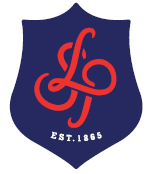 Pre-assessment content reviewPre-assessment skills reviewPost-assessment reviewRevision planning Subject: MathematicsYear: Y12Topic 3: Sequences and Series What and Why: Sequences and Series are first introduced to you in your GCSES where you explore patterns, find a general rule for any term in a sequence. In this unit of work, you build on this further, and not only explore linear, but also quadratic and some special sequences.Key termsTypes of SequencesKnow the difference between different types of sequences Find the nth term for linear sequencesFind the nth term for quadratic sequencesFind the nth term for cubicsUse and apply recursive notationArithmetic SeriesKnow the difference between a sequence and a series Define and identify arithmetic sequences.Can find the first term (a) and the common difference (d) in a given seriesCan find the nth term using the formulaProve the formulae for the sum of a series using Gauss’s method. Can find the sum of a finite number of terms in a series using the formulae.Problem solve with arithmetic series including modelling questions. Use Sigma notationGeometric Series Define and identify geometric sequences.Can find the first term (a) and the common ratio (r) in a given seriesCan find the nth term using the formulaCan derive the formula for the sum of a finite geometric series. Can find the sum of a finite number of terms in a series using the formulae.Can derive and use the sum to infinity formula for a convergent series.Problem solve with geometric series including modelling questions.Use Sigma notationLimits: Know when a geometric series is convergent and its conditions. Find the limit of a series.Specification pointPre-readingApplication and Assessment (date)Independent  learningExtension – Cultural Capital and ReadingD1N1N3Topics you should be confident in prior to unit: Linear and quadratic sequences; Nth term formulaeSubstitutionBinomial series expansionWebsitesBinomial Series/Theorem: https://revisionmaths.com/advanced-level-maths-revision/pure-maths/algebra/binomial-series https://medium.com/i-math/the-binomial-theorem-explained-6464f41e5268Binomial Probabilityhttps://www.intmath.com/counting-probability/12-binomial-probability-distributions.phpEnd of unit assessment 50% seen 50% unseen90% pass needed or resit required. Kerboodle Online My MathsExam SolutionsMaths Genie Online Mathematical articles and content can be found here: https://plus.maths.org/content/ Recommended Reading:Why Do Buses Come in Threes?: The Hidden Maths of Everyday Life - Rob EastawayThe Millennium Problems – Rob Devlin Enrichment https://undergroundmathematics.org/counting-and-binomials/r5563I feel secure inI need to focus onMy action planI feel secure inI need to focus onMy action planWeaknesses in content knowledgeSkills I need to focus onMy action planRetest / review – teacher and student commentRetest / review – teacher and student commentRetest / review – teacher and student commentSpec pointNotes completeRevision materialsPast paper Qs Timed conditions